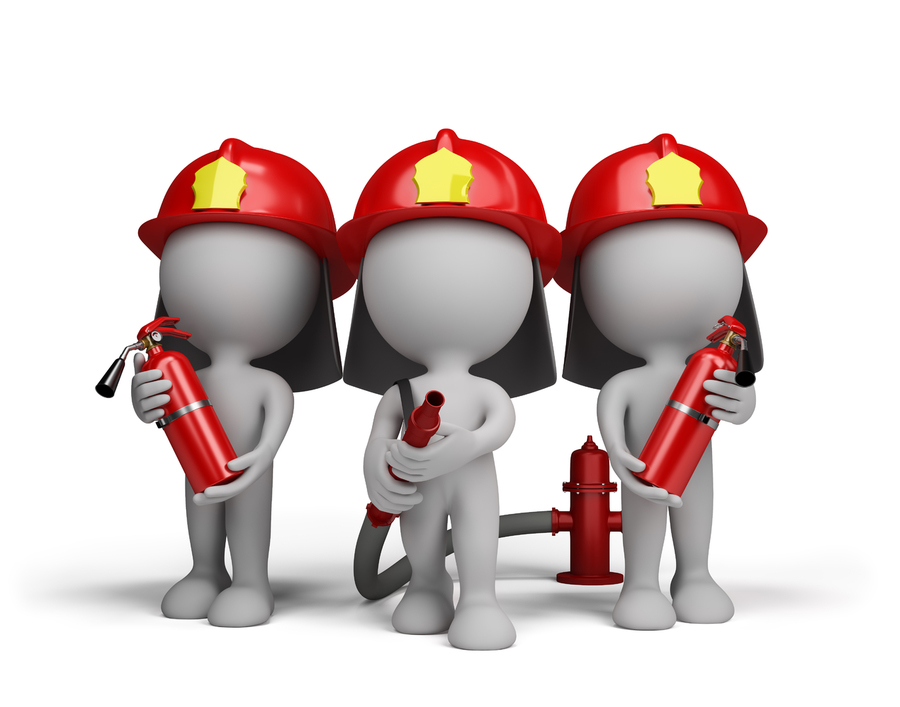 Заполняйте пожарную декларацию по новым правиламДекларация пожарной безопасности — это документ, регламентирующий соответствие здания противопожарным регламентам. Он содержит перечень мероприятий, которые собственник проводит для обеспечения  защиты от возгораний. Документ заполняет владелец объекта, он же несет ответственность за достоверность данных.Обратите внимание: действовавший ранее приказ МЧС №91 утратил силу, вместо него действует приказ МЧС России №171 от 16.03.2020.Кому нужна декларацияВ документе содержится оценка соответствия конкретного здания нормам пожарной безопасности и информация о том, какие меры принимаются для ее обеспечения. Требование о разработке и регистрации декларации пожарной безопасности  выдвигает ч. 5 ст. 6 123-ФЗ. В Приказе МЧС России №171 от 16.03.2020 перечислено, кому нужна декларация пожарной безопасности (документ заменяет ранее действовавший приказ МЧС №91 от 24.02.2009 и вступил в силу 28.04.2020 года):- собственники сооружений;- субъекты, владеющие зданием на основании договоров и проч.Кому она не нужнаТребования закона в отношении зданий, по которым надо заполнять декларацию пожарной безопасности, перечислены в пункте 1, ст. 64 №123-ФЗ. Закон исключает здания класса опасности Ф1.3 и Ф1.4:- жилые многоквартирные дома;- одноквартирные дома (блокированные).В перечень декларируемых не включены здания, для которых не предусмотрена экспертиза проектной документации. В соответствии с ч. 2 ст. 49 Градостроительного кодекса экспертиза и разработка пожарной декларации не проводится в отношении таких объектов:- садовых домов, объектов ИЖС;- домов не выше 3 этажей, из нескольких блоков (не больше десяти), для одной семьи, которые располагаются на отдельном участке земли и имеют выход на территорию общего пользования. Строительство или реконструкция таких домов производится без привлечения бюджетных средств;- отдельно стоящих объектов капстроительства не выше 2 этажей, с общей площадью не более 1500 кв.м., не предназначенных для проживания или производственной деятельности. Исключения — особо опасные, технически сложные или уникальные объекты;- отдельно стоящих объектов капстроительства не выше 2 этажей, с общей площадью не более 1500 кв.м. для осуществления производственной деятельностине требующие устройства санитарно-защитных зон;- требуются или установлены такие зоны. Исключения — те же, что и в предыдущем пункте;- буровых скважин.Кто разрабатывает и ответственность за отсутствиеОбязанность по разработке и заполнению декларации пожарной безопасности законодатель возложил на собственников объекта защиты (владельцев, арендаторов). Необходимость заполнять документ застройщиком или разработчиком проектной документации возникает в следующих случаях:- здание на стадии проектирования, декларация подается до ввода объекта в эксплуатацию;- после капитального ремонта в обычном порядке.Методические рекомендации по разработке декларации пожарной безопасности  на сайте МЧС содержат правила заполнения и перечень документов с требованиями, которые надо использовать, заполняя форму. Владелец здания сможет сам оформить документ, если разберется в нормативах. Проблема в том, что тот, кто должен делать декларацию пожарной безопасности, обязан обладать профессиональными знаниями в этой области. А отвечает за правильность и полноту поданных сведений лицо, которое их предоставило. МЧС разрешило привлекать к составлению регламента любого специалиста или организацию. Предъявление лицензий или аккредитаций не требуется. Готовый документ подписывается руководителем и заверяется печатью.Ответственность за непредоставление или отсутствие декларации пожарной безопасности  несет владелец объекта в соответствии со ст. 20.4 КоАП РФ. В случае пожара и наступления ущерба за несданную или не соответствующую действительности декларацию пожарной безопасности наступает уголовная ответственность.Образец декларации пожарной безопасности  и порядок ее заполненияПравила заполнения изменились — приказ МЧС 91 с формой декларации утратил силу. Вместо него применяется приказ МЧС России №171 с новой формой документа. В ней указываются:В первом разделе — характеристики по высоте, объему, этажности, огнестойкости, классу пожароопасности здания.Второй раздел — оценка риска возникновения пожара (если проводился).Третий — предположительная оценка ущерба от возгораний.В четвертом разделе необходимо не только указать нормативный акт, требования которого надо выполнять, но и перечислить, проводятся ли мероприятия по обеспечению безопасности.В новую форму внесены дополнительные сведения:- время ввода объекта в эксплуатацию, объем и дату проведения капремонта и реконструкции, изменение класса опасности;- документы, на основании которых выполнялись работы.Бланк декларации пожарной безопасности  в новой редакции утвержден приказом МЧС №171 от 16.03.2020, на его основе подготовлен образец заполнения декларации пожарной безопасности 2020 года образовательной организацией.РегистрацияДокумент регистрируется уполномоченным органом в течение восьми дней после принятия заявления. В этот срок входит:принятие решения о регистрации декларации пожарной безопасности  или отказе — пять дней;направление заявителю его экземпляра декларации пожарной безопасности  или уведомления об отказе — три дня.Если документ заполнен неверно, его возвращают с указанием на ошибки, после исправления которых его снова подают на регистрацию.В ходе регистрации проверяется только правильность заполнения разделов. Достоверность данных устанавливается во время объектных проверок.Сколько действуетЗаполненный документ владелец (собственник) объекта сдает один раз. В новой редакции нет изменений относительно того, на сколько лет делается пожарная декларация, — она действует бессрочно. Есть несколько условий, когда декларацию пожарной безопасности  необходимо откорректировать:- смена собственника;- изменения в функциональном назначении объекта;- изменения после капремонта, реконструкции.В этих случаях декларант заполняет уточненную форму, бланк которой дан в приложении 2 к приказу №171.